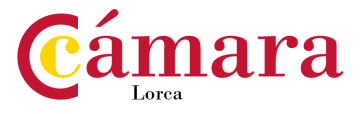 FICHA DE INCRIPCIONWEBINAR OPERACIONES TRIANGULARESASISTENTE: EMPRESA:SECTOR:TELEFONO: CORREO ELECTRONICO:WEB: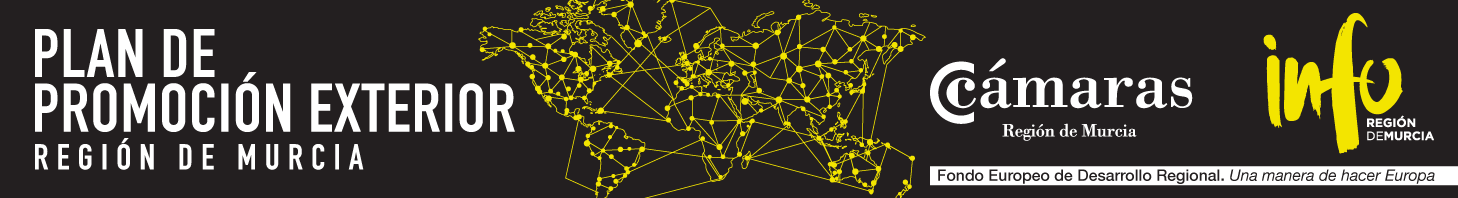 